Формирование норм культуры поведения младших школьников.( из опыта работы учителя начальных классов АНО «Павловская гимназия» Московской области, Истринского района, д. ВеледниковоНекрасовой Елены Александровны)ВведениеАктуальность работы. Культура поведения тесно связана с внутренней культурой человека, требованиями эстетики, с общепринятыми тенденциями и обычаями. Внутренняя культура во многом определяет внешнее поведения человека, но и внешняя сторона поведения влияет на внутреннюю культуру - заставляет человека быть выдержанным, внутренне собранным, уметь владеть собой. Небрежность во внешнем виде, грубость, невнимательность, бестактность постепенно формируют соответствующие негативные качества личности. Поэтому с раннего возраста необходимо вооружить детей знаниями правил культурного поведения, привычками их выполнения.Воспитание культуры поведения всегда было актуальным вопросом педагогики. Из поколения в поколение люди находили и передавали самые удобные, разумные способы действий в определенных ситуациях, то есть передавали человеческий опыт.В истории человечества, которая представляет собой последовательную смену общественно-экономических формаций, сохраняются некоторые, общие для всех исторических эпох, условия жизни и формы человеческого поведения.В основном это касается требований, связанных с простейшими формами взаимоотношениями людей: не воровать, не убивать, выполнять обещания, говорить правду и т.п. Во все времена, так или иначе, осуждались жестокость, жадность, трусость, клевета и поощрялись смелость,  честность, самообладание, скромность, великодушие.В настоящее время размыты нравственные ориентиры, что выражается в бездуховности, безверии, агрессивности подрастающего поколения. Поэтому актуальность проблемы повышения уровня культуры поведения школьников вызвана тем, что система общественного воспитания играет большую роль в нравственном становлении личности.Во-первых, наше общество нуждается в людях, обладающих не только знаниями, но и нравственными чертами личности. Во-вторых, в современном мире человек живет и развивается под влиянием множества воздействий как позитивного, так и негативного характера. В-третьих, образованность и воспитанность - это качества личности, определяющие ее отношение к другим людям на основе уважения и доброжелательности к каждому человеку.В-четвертых, нравственное воспитание не только информирует школьника о нормах поведения в обществе, но и дает представление о последствиях нарушения норм или последствиях данного поступка для окружающих людей.В связи с этим, перед системой образования стоит задача подготовки ответственных граждан, способных строить свою деятельность в соответствии с интересами окружающих людей. Решение этой задачи связано с формированием культуры поведения личности школьника.Богатый материал для решения социально-педагогических проблем детей в современных условиях дают работы П.П. Блонского, Л.С. Выготского, Н.П. Вайзман, А.В. Гордеевой, Ж. Итара, Э. Сегена, Ж. Демора, А.М. Архангельского, Н.М. Болдырева,  А.С. Макаренко, С.Г. Якобсон, Л.И. Божович, А.М. Виноградовой, С.Н. Карповой и др.Вопросы культурно-нравственного воспитания школьников нашли свое отражение в исследованиях последних десятилетий К.Р. Агаронян, Л.Н. Бересневой, С.С. Быковой, С.Л. Гостомысловой, В.А. Сахарова, О.Б. Шелыгиной; изучение негативных поведенческих проявлений детей М.Н. Заостровцевой, П.А. Ковалева, Е.Е. Копченовой, Г. Михайловска-Олейничак и др.В их работах раскрывается сущность основных понятий морального воспитания, определяются методы и приемы нравственного воспитания. Несмотря на разносторонность и обширность исследований по проблеме нравственного воспитания, психолого-педагогические основы её недостаточно разработаны. В настоящее время можно выявить противоречие между объективной потребностью общества в воспитании нравственной личности, с одной стороны, и недостаточной разработанностью процесса культурного воспитания школьников, с другой стороны. С учетом выявленного противоречия мы можем сформулировать следующую проблему: при каких условиях формирование культуры поведения младших школьников будет эффективным?Постановка этого вопроса, актуальность рассматриваемой проблемы, ее недостаточная разработанность в педагогической науке обусловили выбор темы нашего исследования: «Формирование норм культуры поведения младших школьников».Цель работы - выявление, теоретическое обоснование и экспериментальная проверка специфики формирования культуры поведения младших школьников.Объект работы – процесс формирования культуры поведения у детей младшего школьного возраста. Предмет работы - условия формирования культуры поведения у младших школьников во внеурочной деятельности.В связи с вышеизложенным мы выдвигаем гипотезу исследования - формирование культуры поведения детей младшего школьного возраста будет более эффективно если:Учитываются возрастные особенности младших школьников;выявлены особенности индивидуальных проявлений детей;определены условия, способствующие формированию культуры поведения;используются определенные формы и методы направленные на формирование норм культуры поведения у детей, посредством применения разнообразных воспитывающих ситуаций, игровых методов и приемов, дидактических средств, проблемно-поисковых методов.На основе целей и гипотезы определены задачи исследования:Рассмотреть и уточнить сущность культуры поведения младших школьников.Выявить особенности формирования культуры поведения младших школьников.Определить совокупность условий эффективного формирования
культуры поведения младших школьников.Разработать и экспериментально апробировать методику формирования норм культуры поведения детей младшего школьного возраста.Для решения поставленных задач мы использовали следующие методы:теоретический анализ психолого-педагогической и методической литературы;диагностическая методика М. И. Шиловой;методами исследования были выбраны: наблюдение, беседа, рассказ и опрос;методы обработки данных.Глава 1. Теоретические основы проблемы формирования культуры поведения у младших школьников.1.1.Формирование культуры поведения у младших школьников в психолого-педагогической литературе.Культура поведения - это совокупность сформированных, социально значимых качеств личности, повседневных поступков человека в обществе, основанных на нормах нравственности, этики, эстетической культуре.
Культура поведения выражает, с одной стороны, нравственные требования общества, с другой - усвоение положений, направляющих, регулирующих и контролирующих поступки и действия учащихся. Усвоенные человеком правила превращаются в воспитанность личности. В культуре поведения органически слиты культура общения, культура внешности, бытовая культура (удовлетворение потребностей); большое место занимает культура речи, умение участвовать в полемике, дискуссии.Дети нуждаются в раскрытии глубокого внутреннего смысла культуры поведения, в понимании того, что следование приличиям свидетельствует об уважении к людям, традициям, иначе они будут видеть в них пустые условности. Стиль поведения ребенка в значительной мере складывается под влиянием общественного мнения, поэтому важно, чтобы в сферу общественных оценок вошла культура поведения. Большое значение имеют культурные национальные особенности, сложившиеся в результате нравственного развития мн. поколений и являющиеся непременным атрибутом общечеловеческой культуры.Воспитание культуры поведения – одна из важнейших сторон многогранного процесса становления личности, освоение растущим человеком моральных ценностей. Оно включает в себя формирование нравственных качеств и способность жить согласно принципам, нормам и правилам морали, когда нравственные убеждения воплощаются в реальных делах и поступках. Воспитание культуры поведения ребенка рассматривается как процесс усвоения заданных обществом образцов поведения, в результате которого эти образцы становятся регуляторами поведения ребенка[14]. В прошлом столетии общественность была серьезно обеспокоена недостаточным уровнем культуры молодёжи, которая, надо сказать, и сегодня находится в такой же ситуации. Думаем, что это не что иное, как результат недостаточного обращения внимания на формирование культуры поведения на начальном этапе обучения, т.е. в начальной школе. Младший школьный возраст – первая крупная перемена в жизни ребёнка. Переход в школьный возраст связан с решительными изменениями в его деятельности, отношениях с другими людьми. Малышам в семье запрещают ему мешать, и даже взрослые откладывают свои дела, чтобы дать ему возможность позаниматься. Это совсем иное, чем его прежние занятия. Становление личности младшего школьника происходит под влиянием новых отношений с взрослыми (учителями) и со сверстниками (одноклассниками), новых видов деятельности (учения) [27. С. 68]. В этот период представляется больше возможностей для формирования нравственных качеств и положительных черт личности. Податливость и известная внушаемость, доверчивость, склонность к подражанию, огромный авторитет, которым пользуется учитель, создают благоприятные предпосылки для формирования высоко моральной личности [12. С. 7].Формирование личности – сложный, многозначный процесс, выступающий в форме физиологического, психического и социального становления человека, определяющийся внутренними и внешними естественными и общественными условиями.«Человек человеку - друг» - этот принцип один из главных в нашей жизни, во взаимоотношениях с окружающими нас людьми. Обижаясь на невежливость кого-нибудь, мы говорим: «Невоспитанный человек, некультурный человек». В качестве же оправдания невежливости иногда говорят: «Он же совсем необразованный». Это всё говорит о том, что культуру поведения надо специально воспитывать. Подрастающее поколение необходимо вооружить такими умениями, навыками, привычками, которые облегчают установление контактов, сохраняют естественность в общении людей, помогают в создании атмосферы доброжелательности.Многие правила культуры поведения, характеризующие отношение человека к другим людям и самому себе, вытекают из норм морали, это правила вежливости, внимательности, такта, обязательности, точности. Другие правила связаны с гигиеной, эстетикой быта. Правила иногда строго регламентированы, иногда условны, нередко связаны со сложившимися традициями и обычаями. К ним относятся правила приличия, хорошие манеры, этикет. Воспитание навыков и привычек культурного поведения, конечно же, начинается в семье, но также важна и систематическая работа по этому направлению в школе.В воспитании культуры поведения значительное место должна занимать выработка навыков и привычек, так как у многих школьников заметно отставание навыков и привычек культурного поведения от знания соответствующих правил. Чаще всего это происходит из-за того, что педагоги придают слишком большое значение словесным формам воздействия (беседам, разъяснениям правил).Недооценка значения отработки отдельных навыков культуры поведения во время проведения специальных упражнений, мероприятий, практикумов у учащихся приводит к таким фактам, как неумение вести себя в обществе, в театре, грубости, неряшливости в одежде и т.д. [18. С. 3].«Развитие и совершенствование личности, особенно в детстве, происходит главным образом под влиянием воспитания. Воспитание «проектирует» личность, преднамеренно и планомерно поднимает её на новую ступень, движет её в заданном направлении»,- писал Л.С. Выготский.Культура поведения – это совокупность сформированных, социально значимых качеств личности, повседневных поступков человека в обществе, основанных на нормах нравственности, этики, эстетической культуре [36. С. 16]. Культура поведения выражает, с одной стороны, нравственные требования общества, с другой – усвоение положений, направляющих, регулирующих и контролирующих поступки и действия учащихся. Усвоенные человеком правила превращаются в воспитанность личности.Культура поведения помогает общению человека с окружающими, способствует обретению эмоционального благополучия, комфортного самочувствия и успешной жизнедеятельности [36. С. 37]. Культура поведения как сложное синтетическое образование включает в себя: нравственную культуру личности, этическую культуру, культуру общения, культуру гигиенических навыков и т.д. Вопрос нравственного воспитания подрастающего поколения всегда стоял очень остро и волновал наших предшественников. Ими написано немало книг о воспитании культуры поведения у младших школьников (Н.Ф. Виноградова, С.А. Козлова, Т.А. Куликова, Л.Ф. Островская, С.В. Петерина и т.д.). Приведём в пример систему нравственного воспитания И. Гербарта (1776-1841), которая включала следующие положения [36. С. 41]: * Удерживать воспитанника в определённых границах (этому служит управление детьми, обучение их послушанию), надо установить границы поведения для детей.* Определять воспитанника, то есть поставить ребёнка в такие условия, при которых он не только из указаний воспитателя, но из собственного опыта поймёт, что «непослушание ведёт к тяжёлым переживаниям».* Установить чёткие правила поведения.* Поддерживать в душе воспитанника «спокойствие и ясность», т.е. не давать основания для того, «чтобы воспитанник усомнился в истине».* «Волновать» душу ребёнка одобрением и порицанием.* «Увещевать» воспитанника, указывать на его промахи, исправлять их. Эти положения, актуальные для системы воспитания 18 века, вполне применимы и к современному процессу воспитания, более того, они являются теми непреходящими истинами, которые будут играть определяющую роль и в воспитании наших потомков.Вопросами нравственности занимался И. Кант (1724-1804). В нравственности он видел одно из важнейших измерений человеческого мира. Её исследованию он посвятил «Критику практического разума», «Основы метафизики», «Нравов», «Метафизику нравов». Актуальны, значимы и современны лекции Канта по этике (1780-1782). В них Кант рассуждает об этике межличностных отношений, о нравственных обязанностях людей. Приведём положения этики Канта, которые могут стать твёрдой и прочной основой на пути к формированию культуры поведения у младших школьников, к воспитанию гуманной, здравомыслящей личности.Положения этики И.Канта:Если мы хотим, чтобы нас уважали, то и сами должны питать уважение к другим людям и к человечеству вообще.Мы должны поступать так, как требуем от других, чтобы они поступали по отношению к нам.Каждый должен следить за тем, чтобы его действия не только не подавали отрицательный пример, не только не заключали в себе зла, а служили бы положительным примером и содержали в себе добро.Действия наши, должны быть не просто хороши, а должны служить примером для других.Человечность – это способность участвовать в судьбе других людей.Приветливость в сочетании с откровенностью представляет собой искренность, столь почитаемую всеми.Дружественность, услужливость, утончённость манер, любезность уже сами по себе являются добродетелями.Вежливость означает ту самую обходительность, когда мы бываем хороши до мелочей, чтобы понравиться другим.Мы должны любить других потому, что это хорошо, и потому ещё, что любя других, мы сами становимся добрее.Необходимо желать счастья другому.Мы должны стремиться к тому, чтобы наши намерения любить другого и желать ему счастья не оказались бы безрезультатными, а были бы практическими пожеланиями. Практическое пожелание – это желание, направленное не столько на предмет, сколько на действие.Сердце лишь тогда будет добрым, когда человек другому не просто желает счастья, но и что-то делает для этого.Дружба заключается во взаимном благоволении и симпатии, враждебность – во взаимном неблаговолении и антипатии.Враждебность состоит из недоброжелательности и неблагосклонности, когда человек находит удовольствие в том, что доставляет неприятность другому, а ведь мы не должны питать враждебных чувств ни к кому.Самыми ужасными тремя пороками, которые воплощают подлейшие и злейшие наши пороки, являются: неблагодарность, зависть и злорадство [37. С. 45].Даже эти немногие извлечения из кантовских лекций говорят о глубоком гуманистическом содержании его учения о морали. Здесь Кант снова возвращается к реальному бытию морали, реальным нравственным отношениям, выражая самое искреннее желание видеть нормы и принципы морального сознания воплощёнными в конкретные дела и поступки, в действительную нравственную практику. Он раскрывает нам содержание нравственных норм общения, следование которым создаёт благоприятную атмосферу взаимопонимания и взаимоуважения. Надо помнить, считает Кант, и о тех нравственных пороках, которые способствуют возникновению нездоровых нравственных отношений. Кант говорит об атмосфере враждебности, вызываемой недоброжелательностью, неблагодарностью, завистью, ненавистью, злорадством.Этика Канта актуальна потому, что содержит в себе те непреходящие общечеловеческие нравственные ценности, которые и сегодня должны стать главными регуляторами межличностных отношений. Нравственными должны быть не только поступки людей, но и их общение, которое также должно соответствовать нормам морали.Учащимся необходимо знать, что первое впечатление о характере складывается по манере общения с окружающими. Для этого нужно научить школьников организовывать своё общение, соблюдая следующие правила:1. Важно научиться слушать другого человека, не перебивая его во время разговора.2. Важно понимать другого человека. Индусские философы придумали такое правило спора: каждый собеседник должен сначала изложить мысль своего противника в споре и, только получив от него подтверждение, что его мысль понята, может её опровергать. Этим правилом очень полезно пользоваться хотя бы в тех случаях, когда спорящие вкладывают разный смысл в одни и те же слова.3. Нужно научиться искренне ценить людей. Культурный и развитый человек всегда найдёт в другом человеке хорошие качества. Важно быть щедрым на похвалу, высоко оценивать истинные достоинства людей.4. Нужно быть внимательным к людям. Говорят: «Лучше лишить человека пищи, чем внимания».5.Общение – это воспитание полезных привычек, тренировка поступков, достойного поведения. Поэтому, в общении всё важно: как вы одеты, как сидите, как ходите, танцуете, разговариваете с соседями [32. С. 67].Анализ вышесказанного показывает, что с социально-эстетической точки зрения содержание воспитания нравственной культуры должно, прежде всего, включать в себя вовлечение учащихся в такие виды деятельности, как общественно, патриотическая, трудовая, материальная, природоохранительная и общение.Огромно значение нравственного воспитания в развитии и формировании личности, и это осознавалось в педагогике с древних времён. Многие выдающиеся педагоги прошлого отмечали, что подготовка доброжелательного человека не может сводиться только к его образованию и умственному развитию, и на первый план в воспитании выдвигали нравственное формирование. В своём трактате «Наставление нравов» чешский педагог Я.А.Коменский цитировал древнеримского философа Сенеку, который писал: «Научись сперва добрым нравам, а затем мудрости. Ибо без первой трудно научиться последней». Там же он приводил известное народное изречение: «Кто успевает в науках, но отстаёт в добрых нравах, тот больше отстаёт, чем успевает» [36. С. 48].Нравственное воспитание начинается с упражнений в нравственных поступках, с проявлений чувств любви, благодарности, а не путём обучения нравственным истинам. «Разговоры о долге, поучения, если они предшествуют нравственным поступкам, как тени, появляющиеся при закате солнца раньше действительных вещей», - утверждал Песталоцци. Развитые нравственные и умственные запросы побуждают ребёнка к прилежанию в труде. Негармоничность развития Белинский оценивал как скрытое от глаз уродство. У одного человека, отмечал он, ум едва заметен из-за сердца, у другого сердце как будто поместилось в мозгу; этот страшно умён и способен на дело, да ничего сделать не может, потому что у него нет воли, а у того страшная воля, да слабая голова, и из его деятельности выходит или вздор, или зло. Исключительно важная задача учителя – волевое развитие каждого школьника. Не будет сформирована воля – человек вырастет пустоцветом, ни к чему не пригодным существом. Все его благие порывы будут разбиваться об его же собственное малодушие, трусость и лень.Человек живёт в обществе и не может быть свободным от требований этого общества. Эти требования касаются, в первую очередь, моральных, нравственных качеств человека, его поведения.Требования не выдуманы отдельными людьми, не возникают стихийно и произвольно, а складываются в процессе совместного труда и общения, принимают характер определённых нормативных требований к человеку. В этих требованиях заключены обязанности каждого человека по отношению к обществу, к другим людям, к самому себе [36. С. 79].Нравственное воспитание тесно взаимосвязано с эстетической культурой, потому что для того, чтобы совершать нравственные поступки, нужно видеть и понимать в них прекрасное.«Для человека одних знаний мало. Необходимо воспитывать самые чувства людей, их души. Одно из главных человеческих чувств, отличающее его от зверя и приближающее его к небу, - эстетическое чувство совершенно забыто при нашем воспитании. Между тем эстетика даёт жизнь. Наука, лишенная эстетики, сушит её; религия без эстетики не трогает души; война, не облагороженная эстетическим чувством, превращает рыцарей в убийц; революция без эстетики принимает уродливые формы и превращает свободу в распущенность. Эстетика облагораживает и оживляет всё, к чему она прикасается» [25. С. 5].Цель воспитания эстетической культуры не может быть сформулирована изолированно от других сторон формирования личности, всевозможного проявления её отношений к окружающему миру. Эстетическое воспитание – обязательный элемент формирования всей совокупности духовного богатства индивида. Сам процесс эстетического роста в становлении сознания юношества должен быть демократичен. Необходимо вхождение в сознание детей эстетизации различных сфер жизни общества, как способа выявления самоосуществлённых творческих задатков.Проблема эстетического восприятия раскрыта в работах психологов Л.В.Выгодского, С.Л.Рубинштейна, Б.М.Теплова, П.Я.Якобсона, которые подчёркивали, что эстетическое освоение действительности – это, прежде всего, деятельно-эмоциональное восприятие.В концепции художественного воспитания и образования Б.Неменского отмечается, что фундаментом эстетического воспитания школьников должно стать преподавание предметов художественного цикла, продолжающееся в течение всей школьной жизни ребёнка. Однако, на разных этапах обучения это должно происходить по-разному, и в смысле содержательных акцентов, и в организационном плане, с учётом логики самого предмета и возрастных особенностей детей. Художественное развитие школьников рассматривается как часть системы эстетического воспитания, начинающегося ещё в детском саду, в процессе знакомства детей с окружающей действительностью и подготовки к вступлению во взрослую жизнь. Нужно уже на начальном этапе обучения, т.е. в начальных классах обучать ребёнка правилам современного этикета [13. С. 22].Вот некоторые общие правила ведения беседы, которые помогут школьнику быть приятным собеседником, соблюдающим культуру поведения не только за столом, но и в любой ситуации: 1. Определим для начала, о чем говорить не следует. Старайся не говорить о вещах, которые могут неприятно задеть собеседника. Не говори пренебрежительно о, например, актере маленького роста «метр с кепкой», если тот, с кем ты его обсуждаешь, и сам невысок. Не расхваливай своего пса при товарище, собака которого недавно попала под машину. Не описывай красот каникулярного отдыха на Багамах, если ты знаешь, что родители твоего товарища-собеседника не в состоянии вывезти его даже в ближайшую деревню.2. Не унижай других. Не задевай чувства своего собеседника, не старайся его подколоть, обидеть, возвыситься за его счет.3. Не обсуждай слишком узких проблем, которые, кроме тебя, никому не интересны.4. На улице и в общественном месте не надо разговаривать слишком громко, чтобы это слышали посторонние. Не думайте, что незнакомые люди обратят на вас восторженное внимание: «Ах, какие они смелые!» или «Ах, какие остроумные!». Скорее всего, подумают: «Какая невоспитанность!» и скучно отвернутся.5. Не говори также и слишком тихо, чтобы люди не были вынуждены изо всех сил напрягать слух. Не бормочи под нос. Не говори слишком быстро, но и не растягивай фразы.6. В компании следует вовлекать в разговор разных людей, особенно тех, кто новичок и чувствует себя неловко.7. Если ты чего-то недопонял или недослышал, то не переспрашивай, как на базаре «Что?» (а тем более «Шо?»). Скажи: «Извините, я не расслышал».8. Очень дурная манера отвечать на вопрос вопросом. Это всегда звучит так, будто ты считаешь своего товарища круглым дураком. Например, тебя спрашивают: «Ты уже обедал?», а ты отвечаешь: «А что ж мне, без обеда сидеть, что ли?». Это бессмысленно и невежливо [32. С. 70].9. Расширять запас слов, которым ты пользуешься, конечно, необходимо, но следует делать это с умом. Услышав какое-нибудь новое слово, попроси старшего объяснить тебе его смысл. А еще лучше – загляни в словарь! И только хорошо поняв значение нового слова, начинай его употреблять. Тогда твой язык постепенно будет становиться богаче и чище. Тебе легче будет выражать свои мысли, и ты станешь приятным собеседником и за столом, и в жизни [17. С. 43].У ребёнка нужно развивать способность воспринимать прекрасное: в окружающей действительности, в произведениях искусства, в природе, в отношениях к людям; отличать действительно прекрасное от безобразного; развивать вкус к прекрасному и способности самому создавать это прекрасное. Развитие такой способности и есть цель эстетического воспитания. Оценку прекрасных (или безобразных) явлений в искусстве, природе, обществе можно назвать эстетическим суждением. Отсюда особая близость нравственного и эстетического воспитания. Прекрасными не могут быть безнравственные поступки [25. С. 9]. 1.2. Специфика формирования норм культуры поведения у младших школьников.Культура поведения - совокупность сформированных, социально значимых качеств личности, повседневных поступков человека в обществе, основанных на нормах нравственности, этики, эстетической культуре. Культура поведения выражает, с одной стороны, нравственные требования общества, закреплённые в нормах, принципах и идеалах, с другой — усвоение положений, направляющих, регулирующих и контролирующих поступки и действия учащихся. В культуре поведения проявляется единство внешних факторов, регулирующих деятельность и поведение, и внутренних — индивидуальных возможностей личности. Усвоенные человеком правила культурного поведения превращаются в ценное качество личности — воспитанность. Воспитанность, хорошие манеры, соблюдение этикета всегда ценились в обществе, т. к. они отражали богатый внутренний мир человека. В жизни единство внешней и внутренней культуры не всегда выдерживается. За внешним лоском и прекрасными манерами могут скрываться эгоизм, равнодушие, цинизм, а порядочные и добрые люди порой создают неудобства окружающим тем, что не всегда умеют вести себя в обществе.Целенаправленная, систематическая работа по воспитанию навыков и привычек культурного поведения начинается с приходом детей в школу. Именно в начальных классах закладываются основы аккуратности и опрятности, вежливости, точности, прививаются хорошие манеры, умение культурное вести себя в школе, дома, на улице и в общественных местах. Если элементарные нормы культурного поведения не привитые детям с ранних лет, то позже приходится восполнять этот пробел и нередко проводить более тяжелую работу: перевоспитывать школьников, в которых укоренились негативные привычки. Отсутствие элементарных привычек у детей затрудняет работу над воспитанием у них более тонких и сложных проявлений культурного поведения: такта, деликатности, непринужденности, изящества манер и т.д.Личный опыт общения ребенка еще очень беден, ребенок часто может быть неучтивый лишь в силу незнания того, когда, где и как надо поступить. Нередко дети усваивают правила хорошего тона по подражанию, наблюдая за поведением родителей, взрослых, которые являются для них авторитетом. Однако осознание ребенком своего поведения, своих действий - необходимое условие формирования общественно полезных навыков и привычек моральных норм поведения. Только за то поведения человек может совершенно сознательно отвечать перед обществом, коллективом, другими людьми, значение которого он может понять и оценить с точки зрения общественной пользы и необходимости[11].Надо отметить, что у многих школьников заметное отставание навыков и привычек культурного поведения от знание соответствующих правил. Поэтому в работе с учащимися надо обращать внимание прежде всего на выработку навыков и привычек поведения. Достигается это систематическим приучением школьников к выполнению правил. Для этого необходима такая организация жизни в школе, чтобы ученики постоянно накапливали опыт правильных моральных отношений. В работе с младшими школьниками возможные проведения и специальные упражнения для планомерного отработка отдельных навыков культурного поведения. Но упражнение - это не только простое повторение. Для того чтобы повторение закрепляло то или иное действие, привычку поведения, необходимо, чтобы оно подкреплялось позитивными эмоциями, приятным переживанием. Иногда это молчаливое одобрение взрослого, поощрение коллектива, товарищей. Повторение только тогда становится упражнением, когда сам ребенок активно стремится к получению определенного результата в своих действиях, сам хочет поступать правильно. Иными словами, воспитание должно быть связано с самовоспитанием.Тесно связано воспитание культуры поведения с работой над «Типовыми правилами для учащихся I-III классов». В правилах сформулированы основные положения по воспитанию в детях основ морали. У них есть требования, относящиеся к воспитанию ответственности, гуманизма, трудолюбия и бережливости, навыков культурного поведения и др[5].В начальной школе дети должны усвоить достаточно большой объем знаний об основных правилах культурного поведения и приучиться осознанно выполнять их. Конкретных правил приличия и поведения много, познакомить школьников со всеми трудно, так вряд ли это нужно. В жизни всегда может создаться такая ситуация, в которой дети оказались впервые. Поэтому очень важно учить школьников не только правилам поведения, но и одновременно умению действовать в связи с духом правил находить правильный способ поведения в новой обстановке на основе уже известных правил. Эта задача сложная, и чтобы успешно разрешить ее, необходимо следующее. В работе с детьми нужно учить их выполнению правил поведения в различных ситуациях, с которыми чаще всего они встречаются: в школе, на улице, в общественных местах. При этом конкретные правила обязательно будут повторяться. Это необходимо для того, чтобы ребенок научился выполнять то же правило в различных условиях. Следует помнить, что для младшего школьника перенос знаний из одной ситуации в другую не всегда прост.Например, ребенок знает, что в школе надо здороваться со всеми взрослыми, а не только со своей учительницей. Даже первоклассник довольно быстро овладевает этим правилом. В школе он всегда здоровается со всеми учителями и с няней, родителями. А вот за пределами школы, на улице ребенок может не выполнять это правило[13].Культура поведения во многих случаях тесно связана и с нормами нравственности. Так, в основе многих конкретных правил вежливости, внимательности, такта, точности лежит моральный принцип нашего общества: гуманизм, коллективизм, дружба, товарищество, ответственность за свои поступки и поведение. Ребенок постепенно начинает осознавать и оценивать необходимость выполнения правил с точки зрения нравственности. Единство знания, навыки и привычки способствует приобретению устойчивого поведения, формированию определенных качеств личности. Всегда быть вежливым, обязательным, точным - значит приобрести такие качества, как вежливость, точность, обязательность. Осознание ребенком своего поведения происходит постепенно под руководством учителя, под влиянием общественного мнения коллектива, состоящего.В каждом классе дети осваивают все основные компоненты культуры поведения: личную гигиену, вежливость, точность, обязательность, культуру речи и др. Круг правил, который должны освоить дети в следующем классе, расширяется, школьники постепенно знакомятся с более сложными и тонкими правилам. Специальная работа с заранее запланированной темой, проведение организованных занятий не означают, что учитель не проводит повседневную работу с учащимися по воспитанию культуры поведения[21].Естественно, что учитель не может проходить и мимо факты нарушения детьми правил поведения, выходящие за рамки той темы, над которой работает с ними теперь. Если учитель видит, что ребенок не выполняет какие-то правила, так как не знает их, а специально отрабатываться они будут только в будущем, то он, конечно, показывает, как надо поступить в данном случае.Многие дети в начальных классах умеют выполнять и выполняют правила культурного поведения. Они ведут себя достойно в школе, в семье, в общественных местах. Но волнует другое. Еще часто в среде школьников, даже младших, встречается грубость, неряшливость, невоспитанность, несоблюдение приличий. Это вызывает тревогу учителей и родителей[16].Часто учитель приучает детей к культуре поведения от случая к случаю. Если дети не знают, как нужно вести себя в конкретной ситуации, учитель разъясняет, показывает, как надо себя вести, организует упражнения, выдвигает требования, контролирует поведения. Если дети нарушают норму, им указывают на ошибку, Вся эта работа, связанная с конкретной, только что возникшей ситуацией, дает, конечно, некоторый положительный результат, но и стихийность и случайность могут привести к существенным пробелам в воспитании культуры поведения. Поэтому одна из причин нарушения правил заключается в том, что дети просто их не знают. Например, дети не знают, что считается невежливым подавать первую руку, когда здороваешься со взрослым, или неприлично сидеть, когда разговариваешь с взрослым, если он стоит.Другие правила дети знают, но не умеют их выполнять. Например, они знают, что взрослому надо уступить место в транспорте, и уступают, но часто делают это навязчиво и подчеркнуто. Получается, учитель должен не только рассказать о том или ином правиле, но и показать, как надо его выполнять[16].В других случаях дети знают правила, но не выполняют их. Например, они знают, что надо соблюдать гигиенические правила: чистить зубы, пользоваться носовым платком, быть опрятным, следить за своей одеждой и обувью, но не делают этого, главным образом, из-за лени, отсутствия волевого усилия, когда надо заставить себя сделать то " , чего не хочется. Некоторые правила дети не выполняют, считая их ненужными и неважными. Они убеждены, что многие правила придумали взрослые и заставляют их выполнять, а на самом деле для жизни эти правила не имеют никакого значения. В этом случае дети сознательно не соблюдают известных им норм, например, в своем детском обществе, в коллективе сверстников они не говорят слов вежливости ( «спасибо», «пожалуйста» и др.), не считают зазорным быть грязной и грубой. Получается, только знания правила поведения не делает школьников воспитанными и культурными. Усвоение правил поведения предполагает позитивное отношение к ним школьников и активное стремление следовать правилам[4].Важно добиться того, чтобы требования, связанные с выполнением правил культурного поведения, шли не только от взрослых, но и от самих школьников. Некоторые подростки считают, что! можно быть хорошим гражданином, не выполняя правил культурного поведения. Под влиянием таких «нигилистов» и младшие перестают, выполнять даже простые правила вежливости, боясь быть осмеянными. Начиная работу по воспитанию культуры поведения, учителю необходимо формировать общественное мнение в детском коллективе, которое регулировало бы и соответствующим образом оценило выполнение (или невыполнение) простых норм поведения. Коллектив детей с помощью взрослых должен выработать правила, выполнение которых считается необходимым. Тогда требования придерживаться определенных норм будут исходить не только от взрослых, но и от самих детей, от школьного коллектива[4].Работа по воспитанию культуры поведения проходит успешно, если в ней принимают участие все учителя начальных классов. Усилия одного учителя, который ведет работу только в своем классе, не могут дать устойчивого положительного результата. Дети, выходя за стены своей классной комнаты, будут постоянно встречаться с другими школьниками, от которых не требуют выполнения необходимых правил культурного поведения. Трудно будет создать и общешкольные общественное мнение, осуждающее нарушение правил поведения.Предъявление одинаковых требований к поведению учеников составляет обязательное условие в работе по воспитанию культуры поведения. «... Там, где воспитатели не соединены в коллектив и коллектив не имеет единого плана работы, единого тона, единого точного подхода к ребенку, там не может быть никакого воспитательного процесса», - писал А. С. Макаренко[11].На педагогическом совете, на методическом объединении учителей начальных классов нужно определить содержание и методы работы по воспитанию культуры поведения, обязательность ее проведения во всех начальных классах. Целесообразно проводить открытые занятия по культуре поведения, обсуждать методическую сторону их проведения коллективно, находить более эффективные формы работы с детьми.Работа по воспитанию культуры поведения будет эффективна, если она проводится не от случая к случаю, а в определенной системе, которая должна обеспечить накопление у детей опыта поведения, полезных привычек, приобретение моральных представлений.Огромное значение для успеха работы имеет обстановка в школе: чистота, порядок. Красиво оформлены классные помещения, со вкусом оформленные интерьеры. Если в доме грязно и неуютно, разрешается по школе ходить в верхней одежде, нет бытового уголка, зеркала, где можно привести себя в порядок, то трудно требовать от школьников чистоты, опрятности, подтянутость во внешнем виде[11].Поведения учителя, его внешний вид, тон и стиль обращения с другими учителями, родителями, учениками имеют решающее значение в формировании воспитанности школьника. Учитель должен быть тем образцом поведения, которому хотел бы следовать ученик. Резкий тон, раздражительность в общении с детьми, бестактные замечания, что родители иногда еще получают в школах, безусловно, затрудняют воспитание культуры поведения. Правила вежливости, культура речи, точность, обязательность формируются гораздо быстрее, если в школе создана общая атмосфера дружелюбия, внимания друг к другу, товарищеской помощи и заботливости.Эффективность воспитательной работы во многом зависит от согласованной работы педагогического коллектива и семьи. Родители должны знать, какие требования предъявляются к поведению детей, манеры в них воспитываются, и, что важнее, в этом же направлении вести работу дома, в семье.Очень важно постоянно проверять эффективность проведенной работы. Основным показателем ее успешности является общий и нравственное развитие детей. Учитель систематически должен следить за тем, как меняется поведения детей, как они ведут себя без его постоянного контроля, насколько устойчивы приобретенные положительные привычки, как развивается детское сознание. Изучение детей позволяет обоснованно вносить необходимые коррективы в систему работы, усовершенствовать ее[13].1.3. Методы формирования культуры поведения у младших школьников.В работе над выбором темы по воспитанию культуры поведения педагог замечает, что некоторые правила повторяются. Это закономерно.Учитель всегда имеет в виду конкретную ситуацию. Но ситуации меняются, и ребенок должен действовать и применять одно и то же правило в разных условиях. Для него это не всегда просто. Так, на улице ребенок может не поздороваться с учителем другого класса, хотя в школе обычно здоровается с ним. Приучившись следить за своей обувью, когда идет в школу, ученик может в нечищеной обуви пойти к товарищу. Поэтому, рассказывая о правилах поведения, педагог перечисляет те возможные ситуации, где ученик должен их применить. Но просто рассказать об этом -  мало. Необходимо вместе с родителями проконтролировать, чтобы во всех случаях, в любой обстановке известное правило выполнялось детьми. Например, детей научили уступать место старшим в автобусе; они это делают охотно, без напоминания. Но вот в классе пришла бабушка, стоит, а ученик даже не догадается пригласить ее сесть. Такое поведение объяснимо, ведь младшему школьнику свойственна конкретность мышления. Ему требуется руководство, подсказка. Сначала это возможно сделать в ситуации класса, школы, затем дети приучаются к соответствующему поведению дома, на улице, в общественных местах[6].Постепенное расширение конкретных ситуаций, в которых применяются разные правила, позволяет сформировать определенные, привычные для ребенка формы поведения.Всегда и во всем быть аккуратным – значит приобрести такое качество, как аккуратность, всегда быть точным, обязательным – значит иметь эти качества в своем характере. Постепенно, через поступки, поведение, деятельность формируется характер ребенка, его нравственность. Но сам этот процесс очень сложный, требующий времени и определенных усилий.Для воспитания навыков и привычек культурного поведения необходимо позаботиться об организации упражнений в поступках. Упражнение – это не просто повторение. Оно требует, чтобы ребенок знал, что у него получается, что – нет; стремился овладеть каким-либо действием. Для успешности закрепления, необходимо, чтобы повторение сопровождалось положительными эмоциями. Это и молчаливое одобрение взрослого, и эмоциональное поощрение товарищей. Ребенок должен сам захотеть поступать правильно. Другими словами, воспитание должно быть связано с самовоспитанием[6].Занятия по культуре поведения проводятся, как правило, во внеклассное время, но и на уроке учитель имеет возможность работать над усвоением знаний, формированием навыков и привычек. Работая над какой-либо определенной темой, учитель не выпускает из поля зрения и то, насколько усвоены правила предыдущей темы, как полно и ярко они проявляются в деятельности и поведении учащихся. Сочетание систематической работы над правилами, проводимой на специальных занятиях, и повседневной работы учителя – важное условие успешного воспитания культуры поведения. Если на занятии дети видят сценку: идет с тяжелой сумкой учительница, а ученики, шагающие рядом, не догадываются помочь, то, конечно, сценка эта не сформирует навыка. Но она поможет детям посмотреть на себя со стороны, оценить свое поведение, сделать для себя вывод. И, наверное, затем, в специально или случайно созданной ситуации, ребенок задумается и определит свое поведение[6].Учитывая ситуативность поведения детей, необходимо разнообразность условия, в которых учащиеся должны упражняться, выполнять те или иные правила поведения.Важным элементом занятий является показ, т.к. дети должны суметь сами оценить, что сделано правильно, а что - нет, сказать и показать, как надо было сделать. Такое активное участие детей в обсуждении возможно потому, что круг понятий в целом знаком детям и соответствует их жизненному опыту. Учитель дополняет имеющиеся у детей знания, приводит их в определенную систему, подкрепляет требования родителей своими требованиями, своим авторитетом.Педагог беседует с детьми, задает им вопросы, выслушивает мнения, иногда противоположные, и судит о том, что уже хорошо знакомо учащимся, а какие правила незнакомы совсем. При закреплении старых и разъяснении новых для детей правил, учитель привлекает на помощь басни, рассказы, стихотворения.Использование художественных текстов очень оживляет беседу. например, на тему о порядке можно прочитать стихи В.Лифшица «Перчатки», О. Бедарева «Вот какая я»; о поведении на перемене – стихотворение Б.Заходера «Перемена»; о правилах приличия – стихи А. Барто «Почему телефон занят?» и т.д[13].Самой природой заложено в ребенке стремление проиграть как можно больше сложных и разнообразных ситуаций взрослого мира, чтобы понять его.Поэтому занятия по культуре поведения можно проводить и в форме игры.В процессе подготовки к игре дети сами мастерят необходимые атрибуты, оборудование, что дает дополнительные возможности в общении, в проживании тех ситуаций, о которых говорилось на уроке. Игры проводятся со всеми детьми или с группой, может принять участие весь класс или даже несколько классов, что создает дополнительную, новую ситуацию.Чаще всего при проведении занятия используются и показ, и инсценировка, и беседа, и чтение художественной литературы в разумном сочетании[13].Всю эту сложную, огромную работу необходимо вести в тесном контакте с родителями, разъяснять им правильные методы воспитания и договариваться о единой линии педагогического воздействия. Участие родителей может быть непосредственным: они выступают перед детьми с беседой или являются гостями; родители могут помочь классу в подготовке занятий, требующих большой предварительной работы (декорации, костюмы, проведение репетиций…)Самое главное – привлечь родителей к систематическому контролю за выполнением правил культуры поведения в повседневной жизни[3].Поступление ребенка в школу – переломный момент в его жизни: он вступает в новый тип отношений с людьми, начинают складываться новые, разнообразные формы деятельности. От подготовки ребенка к школе во многом зависит успешность его обучения.Традиционно выделяются 3 аспекта школьной зрелости:а) интеллектуальный, б) эмоциональный, в) социальный.В нашем случае особенно важен социальный аспект, под которым понимается потребность ребенка в общении со сверстниками и умение подчинять свое поведение законам детских групп на основе правил и норм поведения.Способность общаться, или коммуникативные способности, определяются как индивидуально-психологические особенности личности, обеспечивающие эффективность и общения и совместимость с другими людьми. Способность к общению включает в себя:1. «Я хочу» - желание вступить в контакт;2. «Я знаю» - знание норм и правил поведения;3. «Я умею» - организация общения.Становление первого аспекта «Я хочу» связано с некоторыми затруднениями, которые возникают практически у каждого ребенка. Это медлительность, упрямство, страхи, ложь и т.п. Важную роль здесь играет позиция ребенка по отношению к другим и к себе.Выделяют 3 основные позиции:1. Эгоистическая – когда ребенку совершенно безразличны другие дети. Такому ребенку нетрудно толкнуть, обидеть, оскорбить. Конечно, таких детей не любят, не хотят с ними играть, дружить. В конечном итоге они остаются одни.2. Конкурентная – ребенок прекрасно понимает, что важно, чтобы тебя ценили и уважали, для этого все надо делать правильно, со всеми дружить, никого не обижать. В сверстнике такой ребенок видит только конкурента, которого необходимо превзойти, потому что успехи и достижения других вызывают у него зависть, обиду, огорчение оттого, что не он первый. Такая линия поведения наверняка останется, и будет только укрепляться.3. Гуманная – ребенок охотно помогает другим, умеет сопереживать. К другим относится как к самоценным личностям.Зная и учитывая вышеперечисленные обстоятельства взрослым необходимо помочь пройти сложный путь развития общения более безболезненно[3].В начальной школе на протяжении всех четырех лет ребенок учится общаться со сверстниками, с взрослыми. Ребенок понимает, что самое главное в жизни то, чтобы тебя ценили и уважали, а для этого необходимо делать все правильно, со всеми дружить, никого не обижать. Проще всего это воспитывается через игру.Например: Игра «Волшебные сундучки».Ребенку предлагается подумать, какое у него сейчас настроение, что он чувствует. Затем попросить его сложить все отрицательные эмоции: обиду, грусть, злость, страх в волшебный сундучок и выбросить. Вместе с тем из другого сундучка (он яркий, красочный) можно взять себе те положительные эмоции, которые он сам хочет, и желал бы подарить другим.Большое значение в регуляции поведения ребенка играют правила. Ознакомление с правилами служит средством формирования послушания и дисциплинированности, доброжелательных отношений, культуры поведения в обществе. В то же время на практике обнаруживается, что второй аспект «Я знаю» и реальное поведение расходятся, что свидетельствует о формальном усвоении правил поведения в обществе.В связи с этим актуально поставить вопрос о воспитании осознанного отношения к правилам поведения, которое должно включать в себя три взаимосвязанных компонента:- знание правил;- понимание их справедливости, осознание нравственной ценности и личной значимости для себя и для окружающих;- соответствие поступков известным правилам и саморегуляции поведения.Учитель в работе с детьми должен опираться, прежде всего, на разъяснение смысла правил, их нравственной ценности и необходимости выполнения, использовать разнообразные методы и приемы: беседы на основе обсуждения художественных произведений, иллюстраций, а также на основе детского опыта.Важно в ходе бесед обращать особое внимание детей на последствия предполагаемых поступков для себя и окружающих, на отношение детей к ребенку, поступающему вразрез с правилами, на его переживания, на собственное эмоциональное состояние.Наблюдение за поведением детей в реальной жизни показывают, что им не всегда легко поступить по правилу, преодолеть свое нежелание действовать согласно моральным нормам. Ребенок должен уметь организовать общение, поэтому становление 3-го компонента – «Я умею» сопряжено с развитием его эмоционально-волевой сферы.Одно из условий, влияющих на решение ребенка – присутствие других людей, взрослых или сверстников, их оценка.Поэтому для развития волевых усилий очень важным является организация практической деятельности, постоянное упражнение в совершении тех или иных поступков, в результате чего у детей появляется возможность «учиться» на своих ошибках.На уроках необходимо дать учащимся правила, нормы, эталоны поведения, выработать навык анализа актов общения. Дети должны понять, что надо делать и говорить, и как.Урок такой обычно включает речевую гимнастику, анализ и разыгрывание коммуникативных ситуаций, решение коммуникативных задач, коммуникативные игры.Для реализации  выше поставленных задач целесообразно использовать метод создания проблемных ситуаций.В классе можно специально создать проблемную ситуацию с целью приобретения детьми практического опыта в выполнении правил поведения. Попадая в ситуацию морального выбора, ребенку необходимо самостоятельно организовать свое поведение, применить адекватное правило и проявить необходимые волевые усилия. Например, дети с увлечением играют в интересную подвижную игру, в это время входит другой учитель и «нечаянно» рассыпает тетради. Интересно наблюдать за реакцией учащихся. Одни тут же бросаются на помощь, остальные «раздумывают», некоторые даже не прекращают игру. Необходимо после провести беседу, проанализировать поступки детей, выяснить мотивы, побудившие ребят поступить так или иначе.Интересна в этом отношении игра в «Волшебное зеркало», перед учениками ставится нелегкая задача – пользоваться вилками и ножом за накрытым столом, но он легко справится, если посмотрит в «волшебное зеркало». А зеркало – его одноклассники, которые показывают, как надо обращаться со столовыми приборами.Повседневная «методика этического заряда» помогает и учителю и ученикам справляться со сложностями в течении всего дня. Учитель начинает учебный день и при этом высказывает уверенность в том, что дети будут доброжелательны, внимательны и уступчивы, обижать никого не будут, в классе конфликтных ситуаций не возникнет. Высказывая такое напутствие, учитель и сам настраивается на понимание и расположенность к детям. В конце учебного дня учитель проводит этическую пятиминутку. Он анализирует возникшие конфликты, учит ребят находить пути выхода из них. Ученики с помощью учителя пытаются разобраться, как можно избежать отрицательной ситуации и как примирить конфликтующих.Возможно создание «Школы вежливости», в которой дети смогут показать все знания и умения, накопленные в повседневной жизни.У школьников формируется привычка оценивать собственные поступки с позиций доброжелательности и уважения к другому человеку. Дети начинают осознавать нравственную основу отношений к человеку, обществу, Родине, природе, к самому себе.И у педагога, ведущего эту работу, развивается стремление к нравственному самоконтролю. Его отношения с детьми приобретают искренний, доверительный характер, что помогает находить нестандартные пути влияния на учеников.Выводы к главе 1.Теоретический анализ психолого-педагогической литературы позволил сделать следующие выводы:Формирование культуры поведения должна быть одна из первостепенных задач школы, поскольку грамотно воспитанный младший школьник сегодня – это культурный человек завтра.Также мы рассмотрели понятие культуры поведения, раскрыли её содержание, указали на то, что она состоит из большого количества составляющих, которые взаимообусловлены друг другом и находятся в тесном взаимодействии (например, нравственная и этическая культуры; культура общения и культура деятельности и т.д.).В воспитании культуры поведения значительное место должна занимать выработка навыков и привычек, так как у многих школьников заметно отстаивание навыков и привычек культурного поведения от знания соответствующих правил. Чаще всего это происходит из-за того, что педагоги придают слишком большое значение словесным формам воздействия (беседам, разъяснениям правил).Недооценка значения отработки отдельных навыков культуры поведения во время проведения специальных упражнений, мероприятий, практикумов у учащихся приводит к таким фактам, как неумение вести себя в обществе, в театре, грубости, неряшливости в одежде и т.д.Мы убедились, что поступки младшего школьника могут проявляться как на уровне привычки, эмоционального порыва так и на уровне сознательно-волевой напряженности. Значительные перемены, вызванные ходом общего развития младшего школьника, изменения его образа жизни, некоторых целей, возникающих перед ним, приводят к тому, что его эмоциональная жизнь начинает меняться. Появляются новые переживания, возникают новые, привлекающие к себе задачи и цели, рождается новое, эмоциональное отношение к ряду явлений и сторон действительности. В данном возрасте начинает формироваться морально-нравственная эмоционально-волевая сфера, в том числе и нормы культуры поведения. Нужно подчеркнуть важность и необходимость контроля родителей и учителей формирования данных процессов у детей младшего школьного возраста.Глава 2.Опытно-экспериментальная работа по формированию культуры поведения у младших школьников.2.1. Диагностика уровня норм культуры поведения у младших школьников.Диагностические исследования проводились на базе АНО «Павловская гимназия» в 3 – А классе. Опытно – поисковая работа была организована и проведена в рамках внеклассной работы. Для диагностики и выявления уровня сформированности норм культуры поведения учащихся начальной школы методами исследования были выбраны: наблюдение, беседа, рассказ и опрос.Данные опроса учителей и родителей учащихся выявили значимость и актуальность исследуемой проблемы. Так, абсолютное большинство опрошенных оценили её как актуальную. В формировании ценностных ориентаций, по мнению экспертов, существенную роль играют идеальные личности, на основе подражания которым и происходит формирование ценностей. Опрос учащихся 3-А класса (16 человек) показал, что такими идеалами у младших школьников являются родители и ближайшие родственники, учителя, герои литературных произведений и фильмов, друзья.Для формирования норм культуры поведения мы проводим диагностику по методике М.И. Шиловой, диагностические таблицы отражают пять основных показателей: саморегуляция личности, отношение к обществу, активная жизненная позиция, отношение к родине, отношение к природе.
Анализ психологических и нравственных качеств ребенка, отслеживаемых по данной методике, позволяет определить процесс развития личности, динамический аспект ее становления. Содержательная сторона, направленность действий и поступков характеризуют человека, его воспитанность. По уровню воспитанности учащихся и общей диагностической картине по таблицам в коллективе, учитель может моделировать воспитательную концепцию как в отношении всего класса, так и индивидуальные подходы к воспитанию каждого отдельного ребенка в классе.Ориентировочная минимальная диагностическая программа изучения уровней проявления воспитанности младшего школьника.


Таблица 1.
Ориентировочная минимальная диагностическая программа изучения уровней проявления нравственной воспитанности младшего школьника 3 –А класс.В зависимости от внешней и внутренней саморегуляции, можно выявить разные уровни воспитанности (высокий, средний, низкий), отметить невоспитанность.Невоспитанность характеризуется отрицательным опытом поведения.Низкий уровень нравственной воспитанности – представляется слабым, еще неустойчивым опытом положительного поведения, которое регулируется в основном требованиями старших и другими внешними стимулами и побудителями, при этом самоорганизация и саморегуляция ситуативны.Средний уровень нравственной воспитанности – свойственны самостоятельность, проявления самореализации и самоорганизации, хотя общественная позиция еще не проявляется.Высокий уровень нравственной воспитанности – наличие устойчивой и положительной самостоятельности в деятельности и поведении наряду с проявлением активной общественной, гражданской позиции.В столбцах «Показатели нравственной воспитанности» фиксируется тот уровень, который преобладает на данный момент у конкретного ребенка.Преобладание ярких проявлений (3 уровень) отражает самостоятельность, высокая нравственность деятельности и поведения, признаки продуктивного, деятельного характера. В таком случае говорят: «серьезный, самостоятельный, хорошо воспитанный ребенок».Преобладание признаков 2 уровня: ребенок недостаточно самостоятелен, и не всегда саморегулирует свою деятельность, активную нравственную позицию. В этом случае «воспитанный ребенок». Преобладание признаков 1 уровня: преобладание внешней регуляции его деятельности и отношений. Такой обучающийся нуждается в побуждении и контроле. О таких детях говорят: «недостаточно воспитанный ребенок». Преобладание отрицательных проявлений, вредных привычек в поведении ребенка характеризует его как невоспитанного. Анализ результатов.По результатам анализа таблицы выявлено, что в учащихся 2-А класса преобладают признаки третьего и второго уровня проявления нравственно-волевых качеств личности. Наиболее яркими качествами формирующейся нравственности у данной возрастной группы детей являются отношение к обществу, отношение к физическому труду, отношение к людям. Следует обратить внимание на развитие у ребят отношений к умственному труду и отношения к себе. На высоком уровне нравственной воспитанности оказалось большее число детей. В конце года будет проведена ущё одна диагностика этого класса и тогда можно будет сравнить рост нравственности у учащихся.Наша исследовательская работа показала, что у детей данного класса высокий уровень нравственного воспитания. Однако теоретические знания преобладают над практическими умениями. Мы видим, что работу по формированию нравственности надо продолжать.Заключение.В рамках нашего исследования мы изучили психолого–педагогическую литературу по данной проблеме, рассмотрели сущность, содержание и основные понятия культуры поведения, а также характеристики младшего школьного возраста, раскрыли особенности нравственного воспитания в младшем школьном возрасте, изучили методы, формы и приемы воспитания культуры поведения младших школьников во внеучебной деятельности, произвели анализ, а затем и обобщение различных взглядов на данную проблему в литературе и пришли к следующим выводам:1. Воспитание культуры поведения – целенаправленный двусторонний процесс формирования морального сознания, развития нравственных чувств и выработки навыков и привычек нравственного поведения. Оно включает формирование нравственного сознания, воспитание и развитие нравственных чувств, выработку умений и привычек культурного поведения. Поведение нравственно, если человек взвешивает, продумывает свои действия, поступает со знанием дела, выбирая верный путь решения стоящей перед ним проблемы. 2. Младший школьный возраст характеризуется повышенной восприимчивостью к усвоению нравственных правил и норм. Нравственное развитие младших школьников отличается заметным своеобразием. В их моральном сознании преобладают императивные (повелительные) элементы, обусловливаемые указаниями, советами и требованиями учителя, дети с большим доверием относятся к взрослым. Они начинают активно, самостоятельно разбираться в различных жизненных ситуациях, но при этом их оценка событий, поступков часто носит ситуативный характер. Обучение в школе – это, прежде всего, формирование нравственной личности. Внеурочная деятельность имеет все возможности, позволяющие развивать у учащихся нравственные качества личности. Мы выяснили, что методы формирования культуры поведения выступают в сложном и противоречивом единстве.3. Результаты опытно – поисковой работы по изучению и совершенствованию нравственного опыта младших школьников подтвердили выдвинутую нами гипотезу.1. Учет возрастных особенностей младшего школьника. 2. Использование определенных форм и методов нравственного воспитания3. Организация совместных коллективных усилий и переживаний и обеспечение эмоциональной насыщенности общей деятельности.Важное значение для формирования норм культуры поведения школьников имеет не только содержание, но и организация внеучебного процесса. Для этого необходимо деятельность учащихся строить как коллективную. Организация коллективной и групповой форм возможна на внеклассных занятиях, часах классного руководства.Приложение.Основные правила культурного поведенияПравила личной гигиены, аккуратности и опрятностиЕжедневно вставай в то самое время, проветривай комнату и делай зарядку.Утром надо умываться, чистить зубы, мыть уши и шею.Перед сном надо умыться, хорошо проветрить комнату.Всегда мой руки перед едой, после работы и после посещения туалета.Пользуйся носовым платком, следи, чтобы нос у тебя всегда был чистымПри чихании и кашле отворачивайся, прикрывая рот носовым платком.Держи в порядке волосы: они должны быть аккуратно подстрижены и причесаны или заплетенные в косы.Надо научиться и всегда делать самому: красиво застилать кровать, пришивать пуговицы, чистить ботинки.Умей накрывать на стол, правильно сидеть за столом, пользоваться прибором, культурно есть.Будь всегда аккуратно и опрятно одетым. Одежда должна быть чистой, выглаженной.В школе надо быть в школьной форме, дома - переодеться в домашнюю одежду, в гости принято одеваться особенно опрятно, празднично, нарядно.Уходя из дома, посмотри на себя в зеркало: все ли в порядке?Нужно бережно относиться к своей одежде и обуви, самому следить за ее чистотой.Научись красиво носить свою одежду, пусть она тебя не сжимает, будет настоящей и выглаженной.Держи в порядке свои домашние и школьные принадлежности.Поддерживай в своем рабочем уголке порядок: вытирай пыль, книги и тетради после занятий заключай всегда на то же место.Любую вещь, которую взял, положи на ее постоянное место: ножницы, иглу, расческу, книжку.Пальто всегда вешай на свою вешалку, не оставляй на стуле. Домашняя одежда всегда лежит на своем месте или вешается на плечики, на которых висит форма.Игрушки тоже держи в порядке. После игры все убери на место.II. Правила вежливости и культуры речиВ вежливости проявляется отношение к другим людям. Вежливый человек не причиняет другому неприятностей и обид.Вежливый человек всегда здоровается и прощается. Невежливо не отвечать на приветствия.Если ты сидишь, а в комнату вошел взрослый, встань, чтобы с ним поздороваться.Со взрослым нужно здороваться первым, но самому протягивать руку нельзя. За руку здороваются, если взрослый сам протягивает руку. Здороваясь, надо, смотреть в лицо тому, с кем здороваешься.Если к тебе обратился взрослый, а ты сидишь, встань и говори стоя.Будь вежлив со своими товарищами: не давай им прозвищ и кличек, разговаривая, не кричи, не забывай говорить «волшебные слова» («спасибо», «пожалуйста»).В играх не будь грубым, не кричи. Не спорь с товарищем по мелочам, не ссорься, старайся работать и играть дружно.Не ябедничай. Если друг в чем-то неправ, скажи сразу об этом, останови товарища, если он занимается чем-то плохим.Вежливый человек не отвечает на грубость грубостью.Вежливый человек приветливый и внимательный к другим. Если его о чем-то спрашивают или просят сделать какую-то услугу (что-то принести, подать, кому помочь и т.д.), он всегда делает это охотно.Надо быть вежливым в словах, в тоне, в жестах, в действиях. Вежливые слова («пожалуйста», «спасибо» и т.п.), сказанные грубым голосом, развязным тоном перестают быть вежливыми.III. Правила поведения в школеВ школу стоит приходить аккуратно одетым, в хорошо отутюженной форме, гладко причесанным, в хорошо начищенной обуви.Все школьные вещи должны быть в порядке, аккуратно уложены в сумку.В школу надо приходить вовремя, без опозданий. Когда входишь в школу, не толкайся, не спеши опередить всех, перед входом хорошо вытри ноги.Мальчики у входа в школу снимают шапки.Когда входишь в класс, поздоровайся сначала с учителем, а потом с товарищами.На уроке. Если ты опоздал на урок и заходишь в класс после звонка, спроси разрешения учителя.Если в класс входит взрослый (учитель, директор, отец, вожатый и др.), все дружно встают за партами, здороваясь с тем, кто вошел. Сесть можно только после разрешения учителя (директора, вожатого и др.).Чтобы правильно встать за партой, надо осторожно и очень тихо откинуть крышку и подняться, спокойно опустив руки.Во время урока сидеть полагается непосредственно. Руки лежат на парте, ноги на планке; оглядываться, смотреть по сторонам и разговаривать на уроке нельзя.Если учитель задает вопрос классу, а ты хочешь ответить, подними руку. Руку надо поднимать и когда хочешь спросить что-либо у учителя.Когда учитель позволит ответить на вопрос, нужно спросить его о чем-нибудь, надо встать. Разговаривать с учителем надо стоя.Обращаться с просьбой к учителям или к товарищам надо, употребляя вежливые слова: «пожалуйста», «спасибо».У доски стой прямо. Выходя к доске, поправь свою форму.Береги свою парту, не ломай ее, ничего не пиши на ней, не царапай.На перемене. Выходить на перемену можно только после того, как позволит учитель.После слов учителя: «Урок окончен» - все выстраиваются по рядам и по очереди выходят из класса, не толкаясь у двери и не пытаясь пройти впереди учителя.На переменах в классе могут оставаться только дежурные. Они вытирают доску, проветривают помещения и выполняют разные распоряжения учителя. После работы дежурные моют руки.В коридоре надо пытаться ходить по правой стороне, нельзя бегать, кричать, держать руки в карманах, жаться к стенке, затевать драку.Во время перемен можно играть в разные игры.Со всеми взрослыми и с дежурными по школе, которых встречаешь первый раз в этот день в школе, надо здороваться,Если в дверях встретился взрослый (учитель, отец, нянечка), уступи ему дорогу. Если рядом с тобой идет девочка, пропусти ее вперед.Завтракать во время смены нужно в классе или в буфете. Дети, приносящие завтрак с собой, остаются в классе на большой перемене, расстилают салфетку на парте и едят, стараясь не крошить на пол. Есть на ходу, гуляя по коридору или классу, нельзя.Завтрак, купленный в буфете, надо есть в буфете. После завтрака надо вытереть салфеткой или платком руки, чтобы не испачкать одежду, тетради и книги.Бумажки, огрызки стоит бросать в специальную мусорную корзину.В перемену нужно не забыть зайти в туалетную комнату, чтобы не отпрашиваться с урока. После посещения туалета надо вымыть руки.В библиотеке. Книги следует возвращать в указанный срок.С библиотечной книгой нужно обращаться особенно аккуратно: не загибать углов, не пачкать страницЕсли видишь, что страница плохо держится, подклеить. Возвращая книгу, будь готов ответить на вопросы библиотекаря о содержании книги.IV. Правила поведения в гостяхБлагодари, если тебя приглашают в гости.Сначала спроси разрешения у родителей, а потом уже дай ответ. Если обещал, приди обязательно.На день рождения принято приходить с подарками. В подарке главное не его стоимость, а внимание к человеку. Школьник может подарить аккуратно выполненную поделку, вышивку и др. Если у школьника есть небольшие сбережения, то он может купить недорогой подарок ко дню рождения родителей, друга, родственника.В гостях будь приветлив и весел. Веди себя просто, не привлекай внимания окружающих, не смейся слишком громко, не кричи и не балуйся.Если ты умеешь петь, играть, танцевать, декламировать и тебя просят об этом, не отказывайся.Если тебя угостят, не следует привередничать или спешить попробовать вкусные угощения. Выходя из-за стола, скажи «спасибо».Если к тебе придут гости, подумай заранее, какие игры и развлечения ты можешь им предложить.Речевой этикет и культура речи "Ты" или "Вы"Задачи: расширять знания детей о форме обращения на "ты" и "Вы"; воспитывать культуру общения.Подготовительная работа. Детям дается задание узнать у своих родителей, к кому из людей лучше обращаться на "Вы", а к кому - на "ты". Одной из групп поручается найти с помощью родителей из сборника пословиц В.И. Даля ряд приветствий, обращений, принятых в прошлом.Примерные этапы занятияПервый этап. "Ты" и "Вы". Выясняется у ребят, какие формы обращения к собеседнику они знают.Учитель обобщает, что форма обращения "ты" выражает более близкие отношения с человеком, означает уважение, возникшее к кому-либо на почве товарищества, дружбы или любви. "Ты" говорят детям и друзьям, родителям, бабушкам и др.Выясняется, что если люди не настолько близки, они говорят друг другу "Вы".Второй этап. "Эй, ты!" Читается рассказ М. Пляцковского "Эй, ты!"— Никто из зверей не хотел проходить мимо домика, в котором жил попугай Эйты. Иначе его и не называли, потому что самое любимое выражение попугая было "Эй, ты!"Увидит он бегемота и кричит:Эй, ты! Бегемот! Твой портрет — в журнале мод! Увидит крокодила и насмехается:Эй, ты! Крокодил! Как ты в лужу угодил? Увидит носорога — и проходу не дает:Эй, ты! Носорог! Не цепляйся за порог!Кому захочется мимо такого вредного попугая проходить? Но приходилось все-таки. Ведь домик попугая Эйты стоял на самой центральной улице, напротив самого центрального универмага.Больше всех был недоволен этим дразнилкой директор универмага жираф Долговязик, потому что к нему почти перестали заглядывать покупатели. Никому не хотелось, чтобы его при всех дразнили.И тогда жираф Долговязик придумал хитрый ход.Он преподнес попугаю Эйты ко дню рождения большущее новенькое зеркало.Увидел Эйты свое изображение в зеркале и решил, что это совсем другой попугай на него смотрит.С того дня он все время торчит возле зеркала и сам себя дразнит:— Эй, ты! Попугай! Сиди дома, не гуляй!Делается вывод о том, что обращение "ты", как и "Вы", предполагает вежливое, уважительное отношение к человеку.Третий этап. "Он", "она". Учитель обращается к детям с вопросами:—А знаете ли вы, что такое анонимное обращение?Анонимное обращение - это обращение типа "товарищ", "господин". Оно используется только при обращении к постороннему, если не знаешь его имени (например, в поезде, в магазине и т.д.).Уместно ли обращение "он", "она" к близким?Не только по отношению к посторонним, но и об отце, матери, бабушке, дедушке, сестре или брате нельзя говорить "он" или "она". Нужно сказать: "Мама просила передать", а не "она просила". "Да, отец дома", а не "он дома". Некоторые подростки иногда обращаются к своим родителям так: "моя старуха", "мой старик", а относительно детей - "пацан". Как вы, думаете, ребята, это правильно, красиво?Четвертый этап. "Проверьте себя". Дети рассаживаются по микроколлективам. Каждой из групп задается вопрос. Несколько секунд на обсуждение — и ответ должен быть готов. Если дан неверный ответ, помогают другие группы и т.д.Кто разрешает переход на "ты"? (Старший — младшему; начальник — подчиненному; женщина — мужчине; девочка — мальчику.) — Какую форму обращения должны выбрать дети?(Исходя из ситуации: с другом - "ты", с учителем - "Вы", но их объединяет вежливая интонация обращения и интонация вежливого разговора.)Если вас окликнули "Эй, ты!", как вы себя поведете?При необходимости обращения к незнакомому человеку какую форму вы изберете, если это: продавец, прохожий, родственник, товарищ, сосед по квартире, учитель и т.п.?Советы организаторамПри подготовке к занятию четко определите опорные понятия: ролевые позиции, степень знакомства или родства, пол, возраст общающихся.Систематически требуйте от ребенка вежливой формы обращения и вежливого разговора.Не стремитесь на занятии дать много вариантов формы обращения на "ты" или "Вы", но на те из них, которые доступны младшему школьнику, сформулируйте четкую установку. (Переход на "ты" при общении может предложить старший - младшему, старшая девочка — мальчику, женщина - мужчине, начальник - подчиненному, бабушка - внуку и др.)Младшим школьникам — о добродетеляхУважение — почтительное отношение к человеку.ПриглашениеЗадачи: воспитывать у детей культуру речи; учить их различным видам приглашений (к чему-либо, куда-либо) в зависимости от ситуации.Подготовительная работа.Предлагается вспомнить сказку Ш. Перро "Золушка", игру "Церемониал"; узнать у родителей, как делаются приглашения (куда, кому, в каких случаях и т.п.).Домашнее задание: каждому учащемуся подготовить приглашения (на День рождения, на праздник и др.) другу, бабушке, тете и т.п.Примерные этапы практикумаПервый этап. "Приглашаю..." Учитель обращает внимание детей на то, что и взрослые, и дети любят отдыхать, ходить в гости, посещать театры, получать подарки и т.д.- Люди любят общаться друг с другом, одному человеку не всегда интересно. Представьте, ребята, что в свой День рождения кто-то из вас будет один сидеть дома, без друзей, без родственников. Иногда и так может быть. Но только иногда! Чаще же люди приглашают друг друга на торжества, на чай, на игру и т.п. Приглашения бывают разных уровней; один из них — королевский. Вспомните, как пригласил принц Золушку на танец в известной вам сказке. Как это нужно сделать?Представьте, что вы во дворце. Сейчас заиграет музыка. Кавалеры приглашают дам. Вспомните из игры "Церемониал" слова—приглашения на танец. (Дети становятся в круг, организуется игра "Приглашение на танец", после которой выясняется, сколько вежливых слов-приглашений прозвучало: "позвольте", "разрешите", "будьте добры", "мне хочется пригласить Вас на танец" и др.)Ведь вы тоже приглашаете своих друзей на торжество, на отдых и т.п. "Можно мне пригласить вас на День рождения?" - это дружеский уровень. "Вечерком поиграем в шашки?" - бытовой.Приглашают в игру и на дружеском уровне. А какие глаголы можно использовать при этом? (Пойдем, идемте, пойдемте, пошли.)Организуется игра "На каком уровне приглашения?" Условия: учитель называет форму приглашения, а дети поднимают цифры 1 (королевский уровень), 2 (дружеский), 3 (бытовой). Например:Здорово было бы покататься завтра с тобой на коньках! (3)Я позволю себе, Людмила Степановна, пригласить Вас на мой День рождения. (1)■ Можно мне пригласить тебя на День рождения? (2)• Уважаемые второклассники! Приглашаю вас в актовый зал! (2) и т.п.По желанию дети предлагают письменные приглашения, которые они заготовили кому-либо (зачитывают вслух, обмениваются друг с другом, показывают лишь учителю и т.п.). Форма демонстрации определяется ребенком, так как приглашение - это нечто индивидуальное, интимное.Учитель обращает внимание детей на культуру письменной речи: в приглашении выражения должны быть краткими, вежливыми, грамотными.Второй этап. "Приглашение по телефону". На этом этапе вырабатывается алгоритм приглашения через постановку вопросов.Таким алгоритмом может быть цепочка: поздороватьсяпредставиться - пауза - пригласить - выслушать ответпопрощаться - пауза.Используя телефон, дети "приглашают" друга прийти вечером в гости; мальчика-соседа покататься на велосипеде; бабушку поехать вместе с семьей в лес на отдых и т.п.
Советы организаторамОрганизуйте практикум так, чтобы в процессе упражнений ребята освоили разнообразные формы как устных, так и письменных приглашений.Особое внимание обратите на развитие положительных взаимоотношений между мальчиками и девочками через вежливое приглашение (к игре, на прогулку, на День рождения и др.).На втором этапе практикума ни в коем случае не вынуждайте каждого из детей составлять письменное приглашение кому-либо, особенно если у некоторых из них нет повода для этого; не заставляйте читать составленное вслух — пусть это будет по желанию самого ребенка. Хорошо, если приглашение будет адресовано конкретному человеку."Давайте говорить друг другу комплименты!"Задачи: воспитывать привычку говорить друг другу приятные слова, заботиться о душевном состоянии другого.Подготовительная работа. Детям дается задание узнать у старших, что означает слово "комплимент"; обратить внимание на то, сколько хороших слов сказали родители тому или иному ребенку за день.Примерные этапы практикумаПервый этап. "Волшебный стул". Учитель предлагает вспомнить игру "Волшебный стул". Стул ставится посредине комнаты (класса). Все берутся за руки, идут по кругу и поют:Кто сегодня всех красивей? Кто сегодня всех счастливей? Поскорее появись! На волшебный стул садись!(Тот, кто сел на стул, теряет все свои плохие качества.) Дети говорят севшему ребенку комплименты - хорошие, вежливые слова о его поступках, качествах, внешнем виде.Второй этап. "Комплимент". Учитель выясняет, что же означает это магическое слово — "комплимент"? (Похвала, лестный отзыв, любезные, приятные слова). Ребята, похвала и комплимент — это одно и то же? Если, например, учитель хвалит учеников за грамотно и аккуратно выполненную работу - это комплимент? Конечно, нет. В чем же разница? Похвала - это дружелюбное признание достоинств и достижений человека. В комплименте, кроме того, явно звучит теплота личного отношения и симпатии.Организуется игра "Комплимент". По условиям игры один из детей выходит из комнаты (класса). Каждый из оставшихся должен сказать в его адрес какой-нибудь комплимент. Учитель записывает все сказанное, уточняя по ходу значение слова, затем зовет вышедшего. Один из учащихся или сам учитель читает комплименты в его адрес.В заключение учитель сообщает, что слова "давайте говорить друг другу комплименты" взяты из песни Б. Окуджавы. Включает фонозапись песни. Обращает внимание детей на четверостишие, записанное на доске:Давайте восклицать, друг другом восхищаться. Высокопарных слов не надо опасаться. Давайте говорить друг другу комплименты — Ведь это все любви счастливые моменты.Третий этап. "Тест". Для уточнения понимания сущности слова "комплимент" учитель предлагает несколько тестов с ответами, из которых надо выбрать один.Тест 1. Какая из форм комплимента предпочтительнее?а) прямое, непосредственное общение;в) по телефону;в) в письменном виде;г) через кого-нибудь постороннего.\Тест 2. Можно ли сделать комплимент классу (группе людей)?а) можно, если говорится заслуженно и в подходящей форме;б) нет, потому что ,например, получиться: "все вы сегодня меня порадовали", а так не всегда бывает;в) "коллективный" комплимент вообще предпочтительнее.В этом случае чувствуется, что у учителя нет любимчиков.Тест 3. Можно ли делать комплименты тем, кого нет среди присутствующих?а) можно, ведь приятные слова приятно и слушать;б) лучше адресовать присутствующим;в) можно, предварительно получив согласие своих собеседников.Четвертый этап. "Цветопись настроения". Выясняется, что такое настроение. Настроение — внутреннее, душевное состояние человека: веселое, бодрое, невеселое, унылое и т.п.Ребятам предлагается с помощью красок на листе бумаги изобразить свое настроение и обосновать его причину. Перед рисованием детям предлагается вспомнить цвета радуги и сравнить их с настроением человека: красный цвет - восторг; оранжевый - радость, веселье; желтый - человеку приятно; зеленый — спокойное настроение; фиолетовый — тревожное; черный — унылое; белый — страх.Подводится итог практикума. Учитель предлагает детям чаще говорить друг другу комплименты (похвалить за хорошие поступки; восхититься аккуратностью, дисциплинированностью и т.п.; обратить внимание на прекрасный внешний вид и др.).Советы организаторамПодобные практикумы организуйте с детьми систематически.Каждую из предложенных игр можете использовать как самостоятельную форму работы, перемоделировав ее исходя из поставленных задач.Объясните детям значение слова комплимент — любезные, приятные слова; лестный отзыв.
Доброе слово, что ясный деньЗадачи: совершенствовать речевой этикет и культуру общения; учить детей говорить друг другу добрые слова.Подготовительная работа. Рекомендуется вспомнить или перечитать сказки "Морозко", "Гуси-лебеди", "Волшебник Изумрудного города", найти пословицы и поговорки о добром и худом слове.Примерные этапы занятияПервый этап. "День начинается с добрых слов". Заостряется внимание детей на том, с чего начинается рабочий (выходной) день каждого человека. (Повторяются формы приветствия утром.) Дети садятся в круг и поочередно называют утренние слова-приветствия. Выясняется, есть ли разница в приветствии жителей деревни и города. (В деревне все, как правило, здороваются друг с другом и даже с незнакомыми, приезжими людьми.)Второй этап. "Скажи добрые слова." Учитель предлагает учащимся послушать несколько рассказов В.А. Сухомлинского и порассуждать:Почему люди здороваются? (Рассказ «Скажи человеку "здравствуйте"».)В чем прелесть пожелания "доброго здоровья"? (Рассказ "Доброго здоровья, дедушка!".)В чем прелесть слова "спасибо"? (Рассказ «Для чего говорят "спасибо"».)Третий этап. "Жаргон". Выясняется, что такое жаргон.В языке есть особые слова, которые употребляют некоторые группы людей. Называются эти слова жаргонными. Есть жаргон моряков, шахтеров, шоферов, а есть и особый школьный жаргон. Например, слова типа "класуха", "шпора", "шуба", "шухер", "шестерка" и др.Далее учитель предлагает ответить на вопросы:Кого и что привлекает в таком жаргонном языке?Украшают ли речь учащегося или взрослого слова-жаргонизмы?Нужно ли позволять себе, чтобы жаргон стал твоим основным языком?Украшают ли речь человека нецензурные слова (ругательства)?Как вы относитесь к человеку, который употребляет бранные слова?Что можно сказать о культуре речи или вообще о культуре человека, который употребляет бранные слова?Используете ли вы в своем лексиконе слова-уроды (баран, лопух, пацан, блин, секи, деваха)? Если используете, хорошо ли это?Как культурнее называть своих подруг: Аня или Анька? Маша или Машка? Коля или Колян?Учитель сообщает, что бывают также неотвязные слова (слово, которое человек часто употребляет к месту и не к месту).Делается вывод, что таких слов следует избегать и следить за своей речью.Четвертый этап. "Пословицы о добром и худом слове". Учитель дает слово микроколлективу, который готовил пословицы. Ребята читают пословицы и поясняют их суть.Делается вывод, что плохие слова обижают человека, ранят его душу, портят настроение. Тот, кто говорит такие слова, - некультурный человек. И речь его некультурна. Давайте будем говорить друг другу только добрые слова, которые делают жизнь человека светлее.Советы организаторамС каждым занятием, делом расширяйте представление детей о культуре человека, ее компонентах, в данном случае - о речи.Обязательно пригласите на занятие родителей — для них это тоже своеобразный урок этикета, так как иногда именно из семьи ребенок выносит бранные, жаргонные слова.Особое внимание как детей, так и социально ответственных взрослых обратите на то, что человеческое слово и ранит и согревает. Относиться к сказанному надо ответственно. Недаром говорят: «Слово не воробей, вылетит - не поймаешь».Объясните детям значение слов жаргон - речь какой-либо группы людей, придуманная ими и отличающаяся от общепринятой культурной речи; культура речи -владение нормами устного и письменного литературного языка (правилами произношения, ударения, грамматики, словоупотребления и др.).Язык жестовЗадачи: учить умению владеть мимикой, выражением лица; формировать навыки невербальной коммуникации; воспитывать культуру общения.Подготовительная работа. Детям дается задание подготовить дома пантомиму на какую-либо тему (сюжет сказки, игра в футбол, работа в огороде и т.п.).Примерные этапы занятияПервый этап. "Мимика". Это же можно прочитать на лице? (Ответы детей.) Далее учитель уточняет, что такое мимика (движение мышц лица, выражающее внутреннее душевное состояние).Предлагает рассмотреть рисунки-символы и объяснить, как художник передал радость, грусть, печаль, удивление.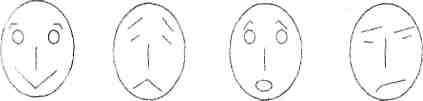 Дается задание изобразить на листе бумаги свое состояние.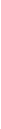 Подводятся итоги. Делается вывод, что каждому из нас лучше пребывать в состоянии радости.Второй этап. "Жесты". Учитель выясняет у ребят, понимают ли они слово "жест", уточняет понятие.(Жест — это преимущественно движение рукой, обычно сопровождающее речь для придания ей вьфазительности.)Какие жесты вы, ребята, знаете? (Приветствие - в виде рукопожатия, поднятия руки, кивка головой и т.п.; жест-расставание - мах рукой, поднятой вверх; жест приглашения — взмах руки внизу; жест соглашения, одобрения - кивок головой; позвать к себе - поманить пальчиком; наказать - потрясти пальчиком и др.)А как остановить такси? Как показать, что все хорошо? (Ответы детей.)Существуют ли раздражительные жесты? (Да, в этом случае указательным пальцем "тычут" куда-нибудь.)Есть люди, которые чересчур жестикулируют, размахивают руками. Это приятно? (Конечно, нет, так как руками можно нечаянно задеть соседа или какой-нибудь предмет.)Делается вывод: черезмерное жестикулирование не делает нашу речь выразительнее.Третий этап. "Телеграф пантомимой". На этом этапе организуется игра, которая так и называется.По условиям игры класс делится на две команды, которые встают лицом друг к другу. Каждому игроку одной команды ведущий говорит на ушко слово. Игроки запоминают их, а затем изображают каждый свое слово до тех пор, пока партнер из противоположной команды не отгадает его.Ведущий (учитель) смотрит, кто лучше, интереснее изобразит свое слово и кто быстрее догадается. Выбираются победители.Советы организаторамГлавное, что должны усвоить ребята, — это соблюдение чувства меры в жестикуляции.На четвертом этапе вместо игры "Телеграф пантомимой" можно просмотреть домашнее задание "Пантомима".
Основные отношения
Показатели воспитанности
Признаки и уровни формирующихся качеств (от 3-го уровня до нулевого уровня)
Отношение к обществу
Отношение к обществу
1. Патриотизм
1. Патриотизм
1. Отношение к родной природе
3 - любит и бережет природу, побуждает к бережному отношению других;
2 - любит и бережет природу;
1 - участвует в деятельности по охране природы под руководством учителя;
0 - природу не ценит и не бережет.
2. Гордость за свою страну
3 - интересуется и гордится историческим прошлым Отечества, рассказывает об этом другим;
2 - интересуется историческим прошлым;
1 - знакомится с историческим прошлым при побуждении старших;
0 - не интересуется историческим прошлым.
3. Служение своими силами
3 - находит дела на службу малому Отечеству и организует других;
2 - находит дела на службу малому Отечеству;
1 - участвует в делах на службу малому Отечеству при организации и поддержке со стороны учителей;
0 - не принимает участия в делах на пользу малому Отечеству
4. Забота о своей школе
3 - участвует в делах класса и привлекает к этому других
2 - испытывает гордость за свою школу, участвует в делах класса;
1 - в делах класса участвует при побуждении;
0 - в делах класса не участвует, гордости за свою школу не испытывает.
Отношение к умственному труду
Отношение к умственному труду
2. Любознательность
2. Любознательность
5. Познавательная активность
3 - сам много читает и знает, обсуждает с друзьями узнанное;
2 - сам много читает;
1 - читает при побуждении взрослых, учителей
0 - читает недостаточно, на побуждения учителя не реагирует
6. Стремление реализовать свои интеллектуальные способности
3 - стремится учиться как можно лучше, помогает другим;
2 - стремится учиться как можно лучше
1 - учиться при наличии контроля;
0 - плохо учится даже при наличии контроля
7. Саморазвитие
3 - есть любимое полезное увлечение, к которому привлекает товарищей;
2 - есть любимое полезное увлечение;
1 - нет полезного увлечения, во внеурочной познавательной деятельности участвует при наличии побуждения со стороны учителя;
0 - во внеурочной деятельности не участвует.
8. Организованность в учении
3 - работу на уроке и домашнее задания выполняет внимательно, аккуратно, помогает товарищам;
2 - работу на уроке и домашнее задания выполняет внимательно, аккуратно
1- Работу на уроке и домашнее задания выполняет под контролем;
0 - на уроках невнимателен, домашнее задания не выполняет

Отношение к физическому труду

Отношение к физическому труду
3. Трудолюбие
3. Трудолюбие
9. Инициативность и творчество в труде
3 - находит полезные дела в классе, школе и организует товарищей на творческий труд;
2 - находит полезные дела в классе, школе, выполняет их с интересом;
1 - участвует в полезных делах в классе, в школе, организованных другими;
0 - в полезных делах не участвует, позитивную инициативу и творчество не проявляет.
10. Самостоятельность
3 - хорошо трудится без контроля со стороны старших и побуждает к этому товарищей;
2 - сам хорошо трудится, но к труду других равнодушен;
1 - трудится при наличии контроля;
0 - участия в труде не принимает
11. Бережное отношение к результатам труда
3 - бережет личное и общественное имущество, стимулирует других;
2 - бережет личное и общественное имущество;
1 - требует контроля в отношении к личному и общественному имуществу;
0 - небережлив, допускает порчу личного и общественного имущества.
12. Осознание значимости труда
3 - осознает знание труда, сам находит работу по своим силам и помогает товарищам;
2 - осознает значение труда, сам находит работу по своим силам;
1 - не имеет четкого представления о значимости труда; при выполнении работ по силам нуждается в руководстве;
0 - не осознает значимости труда, не умеет и не любит трудиться.
Отношение к людям
Отношение к людям
 4. Доброта и отзывчивость
 4. Доброта и отзывчивость
13. Уважительное отношение к старшим
3 - уважает старших, не терпит неуважительного отношения к ним со стороны сверстников;
2 - уважает старших;
1 - к старикам не всегда уважителен, нуждается в руководстве;
0 - не уважает старших, допускает грубость.
14. Дружелюбное отношение к сверстникам
3 - отзывчив к друзьям и близким, дружелюбно относится к сверстникам, осуждает грубость;
2 - отзывчив к друзьям, близким и сверстникам;
1 - проявляет дружелюбие, нуждается в побуждении со стороны товарищей и старших;
0 - груб и эгоистичен
15. Милосердие
3 - сочувствует и помогает слабым, больным, беспомощным и настраивает на это других;
2 - сочувствует и помогает слабым, больным;
1 - помогает слабым, больным при условии поручения, наличия контроля
0 - неотзывчив, иногда жесток
16. Честность в отношениях с товарищами и взрослыми
3 - честен в отношениях с товарищами и взрослыми, не терпит проявления лжи и обмана со стороны других
2 - честен в отношениях с товарищами и взрослыми;
1 - не всегда честен;
0 - нечестен
 Отношение к себе
 Отношение к себе
5. Самодисциплина
5. Самодисциплина
17. Развитая добрая воля
3 - проявляет добрую волю и стремится развивать ее, поддерживает проявление доброй и осуждает проявление злой воли сверстников;
2 - проявляет добрую волю, стремится развивать ее;
1 - развивает волю в организованных взрослыми ситуациях, нередко подчиняясь воле других;
0 - силой волей не обладает и не стремится ее развивать.
18. Самоуважение, соблюдение правил культуры поведения
3 - добровольно соблюдает правила культуры поведения, требует этого от других;
2 - добровольно соблюдает правила культуры поведения, не заботится о других;
1 - нормы, правила поведения соблюдает при наличии контроля;
0 - нормы и правила не соблюдает
19. Организованность и пунктуальность
3 - своевременно и качественно выполняет любое дело, требует этого от других;
2 - своевременно и качественно выполняет свои дела;
1 - при выполнении дел и заданий нуждается в контроле;
0 - начатые дела не выполняет
20. Требовательность к себе
3 - требователен к себе и товарищам, стремится проявить себя в хороших делах и поступках;
2 - требователен к себе, стремится проявить себя в хороших делах и поступках;
1 - не всегда требователен, не стремится проявить себя в хороших делах и поступках;
0 - к себе не требователен, проявляет себя в негативных поступках.
1
2
3
4
5
6
7
8
9
10
11
12
13
14
15
16
17
18
19
20
Эвита
2
2
1
3
1
2
3
2
3
2
3
3
3
3
3
3
3
3
2
2
Федор
2
2
1
3
3
3
2
3
2
2
3
3
3
3
3
3
1
3
3
3
Дарья
3
3
2
3
3
3
3
3
3
2
3
3
3
2
2
3
3
3
3
3
Петр
1
2
1
2
1
1
2
1
2
2
2
3
3
3
2
3
2
3
2
2
Даниил
1
2
2
3
2
2
2
1
2
2
3
2
3
2
2
3
3
2
3
3
Анна
2
2
2
3
2
3
2
3
2
3
3
3
3
3
2
3
3
3
3
3
Даниэла
3
3
2
3
3
3
3
3
3
2
3
3
3
3
3
3
3
3
3
3
Елизавета
3
3
2
3
3
3
3
3
2
3
3
3
3
3
3
3
2
3
3
3
Глеб
0
2
1
2
2
2
2
2
2
2
2
1
2
1
1
1
1
2
2
2
Дарья Р.
1
2
2
3
1
1
2
1
2
2
2
1
2
2
2
2
2
2
1
1
Володя
0
1
1
1
0
0
2
1
1
1
1
2
0
0
0
1
1
0
0
0
Максим
2
2
2
3
2
3
2
2
2
3
3
3
3
3
2
3
3
3
3
3
Елена
2
3
2
3
3
2
3
2
3
2
3
2
3
3
3
3
3
3
2
3
Тимофей
2
2
2
3
2
2
3
3
2
2
3
2
3
3
3
3
3
3
3
3
Настя
2
2
1
3
2
2
3
2
2
2
3
2
3
3
3
3
2
2
3
2
Арина
1
1
1
2
1
1
2
1
2
2
2
2
3
2
3
3
2
2
2
2